Bilaga 7 Definitioner av egna indikatorer, som ingår i utvecklingsstrategin	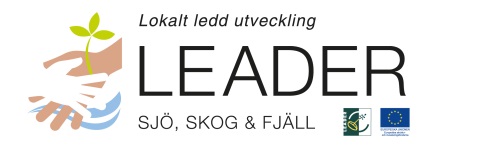 Uppdaterad 181115

EGNA INDIKATORER, HORISONTELLA MÅL:
















EGNA INDIKATORER, INSATSSPECIFIKA INSATSOMRÅDEN: 
MålIndikator (namn, benämning)Definition MålvärdeFörslag på hur mätning kan göras Ekologisk hållbarhetAntal projekt som främjat ekologisk hållbarhetTotalt antal projekt som har förväntat positiva effekter avseende ekologisk hållbarhet 25 projekt totalt inom ekologisk hållbarhetRäkna totala antalet projekt som i bakgrunds- och projektbeskrivningen (syfte och mål), aktiviteter, kostnader och uppföljning visar hur projektet har förväntat positiva effekter på miljön.Ekologisk hållbarhetAntal projekt som verkat för kompetenshöjning kring ekologisk hållbarhetProjekt som ökar individers förmåga att utföra en uppgift genom att tillämpa kunskaper och färdigheter inom ekologisk hållbarhet10 projektAntal projekt som genomför dokumenterade utbildningar, studieresor, workshops, utbyten, kurser, etc.Social hållbarhetAntal projekt som främjar social hållbarhetTotalt antal projekt inom kompetensförsörjning kring social hållbarhet, jämställdhet, mångfald och social hållbarhet oavsett funktionsförmåga80 projekt totalt inom social hållbarhetRäkna totala antalet projekt som i bakgrunds- och projektbeskrivningen (syfte och mål), aktiviteter, kostnader och uppföljning visar hur projektet främjar social hållbarhetSocial hållbarhetAntal projekt som verkar för kompetenshöjning kring social hållbarhetProjekt som ökar individers förmåga att utföra en uppgift genom att tillämpa kunskaper och färdigheter inom social hållbarhet20 projektAntal projekt som genomför dokumenterade utbildningar, studieresor, workshops, utbyten, kurser, etc.Social hållbarhetAntal projekt som främjar jämställdhetJämställdhet mellan män och kvinnor30 projektRäkna totala antalet projekt som arbetar aktivt med dettaSocial hållbarhetAntal projekt som främjar mångfaldAlla individers lika möjlighet att delta (oavsett etnicitet, ålder, gendertillhörighet)20 projektRäkna antalet individer delat på etnicitet, ålder,  Räkna totala antalet projekt som arbetar aktivt med dettaSocial hållbarhetAntal projekt som främjar social hållbarhet oavsett funktionsförmågaAlla individers lika möjlighet att delta (oavsett funktionsförmåga)10 projektRäkna totala antalet projekt som arbetar aktivt med dettaEkonomisk hållbarhetAntal projekt som främjar ekonomisk hållbarhetTotalt antal projekt som ökar den ekonomiska hållbarheten25 projekt totalt inom ekonomisk hållbarhetRäkna totala antalet projekt som ökar t.ex. lönsamhet, omsättning, ökar sin resurseffektivitet, ökar sin motståndskraft mot förändringar eller på andra sätt i bakgrunds- och projektbeskrivningen (syfte och mål), aktiviteter, kostnader och uppföljning visar hur projektet ökar den ekonomiska hållbarheten.Ekonomisk hållbarhetAntal projekt som verkar för kompetenshöjning kring ekonomisk hållbarhetProjekt som ökar individers förmåga att utföra en uppgift genom att tillämpa kunskaper och färdigheter inom ekonomisk hållbarhet12 projektRäkna totala antalet projekt som arbetar aktivt med detta t ex dokumenterade utbildningar, studieresor, workshops, utbyten, kurser, etc.Ekonomisk hållbarhetAntal projekt som samverkar med aktörer i annat leaderområde i SverigeAktörer kan vara andra projekt, företag, organisationer eller individer. Se JBVs hemsida för olika leaderområden i Sverige.10 projektRäkna antal projekt. Ekonomisk hållbarhetAntal projekt som samverkar med aktörer i annat EU-landAktörer kan vara andra projekt, företag, organisationer eller individer.3 projektRäkna antal projekt. Ekonomisk hållbarhetAntal projekt som samverkar utanför EUAktörer kan vara andra projekt, företag, organisationer eller individer.2 projektRäkna antal projekt. Ekonomisk hållbarhetAntal deltagare i nya nätverkTotalt antal deltagare i alla nya nätverk som skapas inom Leader Sjö, Skog och Fjäll600 deltagareRäkna antalet deltagare i nya nätverk.Antal projekt som främjar internationaliseringTotalt antal projekt som främjar internationalisering. Med internationalisering menas exempelvis lärande, nya idéer, nätverk och däri också företags-/organisationskontakter. Gränsöverskridande samarbete kan även ge ny information och nya tankar, man lär sig nytt av andra länder och ökar förståelsen för olika kulturer och seder. 2 projektRäkna antalet projekt som i bakgrunds- och projektbeskrivningen (syfte och mål), aktiviteter, kostnader och uppföljning visar hur projektet främjar internationalisering FONDIndikator (namn, benämning)Definition 
MålvärdeBeskrivning av hur mätning kommer att göras inkl. hur uppgifterna kommer att kontrolleras/styrkasEJFLUI2 Antal återkommande deltagare i nya nätverk och/eller mötesplatserFör att uppnå ett levande lokalsamhälle måste nya mötesplatser/nätverk bildas där individer återkommer till aktiviteter och insatser med fokus att utveckla bygden på ett socialt, ekologiskt och ekonomiskt hållbart sätt.20 (EJFLU/1 PASS)Räkna antal återkommande deltagare i nya nätverk och/eller mötesplatserEJFLUI8 Antal nya genomförda evenemangFör att uppnå levande lokalsamhällen behövs gemenskap och attraktiva evenemang och då även öka besökstillfällen, vilket kan medföra inflyttning till bygden. Evenemangen ska fokuseras på de attraktiva fokusområdena i bygden/området.8 (EJFLU/3 ATTDYN)I8 Räkna antal nya genomförda evenemangEJFLUI9/10 Antal deltagare i utbildning/Antal utbildade deltagare/ Antal deltagare i kompetensutveckling

För att närma sig arbetsmarknaden är utbildning en insats som kan bidra till detta. Leaderområdet vill ha kvar och öka antal invånare därför ska utbildningarna fokuseras på de attraktiva fokusområdena och/eller företag/organisationers behov av kompetens.
___
Utbildningar inom natur, kultur och skapande bidrar till social sammanhållning och en konkurrenskraftig regional identitet samt attraktionskraft.
____
För att skapa evenemang med bra kvalitet behövs engagemang, kompetensutveckling/utbildning, som även höjer invånarnas kompetensnivå. Genom ökad kompetens, gemenskap och meningsfullsysselsättning ökar upplevd friskhet/hälsa hos de deltagande. Evenemangen ska vara socialt, ekonomiskt och ekologiskt hållbart, vilket medför långsiktighet och ny skapade arbetstillfällen.50 (EJFLU/2 LEVLOK)
200 (EJFLU/3 ATTDYN)
60(EJFLU/4 INNO)I9 Räkna antal utbildade deltagare inom området natur, kultur och skapande 
I10 Räkna antal deltagare som genomgått utbildning/kompetensutvecklingEJFLUI13 Antal förstudierMed förstudier menas kortare studier som ex. kan påvisa behovet och omfattningen av kunskapsinsatser eller bevarandeprojekt.
_____
Med förstudier menas kortare studier som ex. kan visa hur företag och organisationer kan främja sin resurseffektivitet ur ett hållbarhetsperspektiv8 (EJFLU/2 ATTDYN)



20 (EJFLU/4 INNO)I13 Räkna antal förstudierEJFLUI14 Antal nya innovationerMed innovationer menas nya lösningar på gamla och nya problem och möjligheter, där inspiration kan hämtas från hela världen. 5 (EJFLU/4 INNO)Räkna antal nya innovationerEJFLUI15 Antal investeringar i förnybar energiFörnybar energi kommer från källor som hela tiden förnyas i snabb takt. Exempel på förnybar energi är vattenkraft, vindkraft, solenergi och bioenergi. Bioenergi är energi som framställs av biomassa som till exempel växter och växtdelar av olika slag.
30 (EJFLU/4 INNO)I15 Räkna antal investeringar i förnybar energiEJFLUI16 Antal samarbeten som ökar möjligheten till tillgång till bredbandFör att boende på landsbygden ska få tillgång till bredband krävs ett lokalt engagemang och samarbeten mellan olika parter som möjliggör olika bredbandslösningar. 4 (EJFLU/4 INNO)I16 Räkna antal samarbeten som ökar möjligheten till tillgång till bredbandEJFLUI17 Antal lösningsorienterade och applicerade forskningstillämpningar för landsbygdens utveckling/Antal nya samverkans- /nätverksformer med företag/organisationer och forskare
Med lösningsorienterade och applicerade forskningstillämpningar menas att befintlig forskning (nationell som internationell) används till för att utveckla lösningar på utmaningar och möjligheter som är relevanta för leaderområdets organisationer, företag och invånare.2 (EJFLU/4 INNO)I17 Räkna antal lösningsorienterade och applicerade forskningstillämpningar för landsbygdens utvecklingERUFI1 Antal företag som ökar sin omsättning genom att etablera sin tjänst/produkt på nya marknader utanför LeaderområdetGenom samverkan, nya nätverk, utbildning, råd och stöd hitta nya marknader utanför Leaderområdet4 (ERUF/2 LEVLOK)I1 Räkna antal företag som ökar sin omsättning genom att etablera sig på nya marknader utanför Leaderområdet, genom att jämföra omsättningen före och efter projektet.ERUFI6 Antal nya samverkans-/nätverksformer med företag/organisationer med forskareEtt stärkt entreprenörskap kan skapas genom att bygga upp nya samverkan/nätverksformer och däri skapa öppna och gränsöverskridande kommunikationer med omvärlden för att ta del av, och skapa nytta av all global tillgänglig information och kunskap. Exempel på samverkansparter kan vara Mittuniversitetet eller andra regionala, nationella eller internationella kunskapsmiljöer. Viktiga områden där nätverk och samverkan kan etableras är produktion av förnybar energi, gastronomi, kulturella och kreativa näringar, social innovation samt IT.2 (ERUF/4 INNO)I17 Räkna antal lösningsorienterade och applicerade forskningstillämpningar för landsbygdens utvecklingERUFI7 Antal nya lösningar inom näringsliv och affärsutvecklingAtt skapa utveckling genom nya lösningar i förädlingskedjor, exempelvis livsmedelsproduktion, i de gröna näringarna, branscher emellan, att involvera unga i innovationsarbetet.3 (ERUF/4 INNO)I7 Räkna antal nya lösningar inom näringsliv och affärsutvecklingESFI1 Antal projekt och kompetensutvecklingsinsatser riktade till utlandsföddaI leaderområdet finns ett ökat antal utlandsfödda på olika kompetens nivåer. Leaderområdet ska ta tillvara den kompetens som finns och anordna utvecklingsinsatser som bidrar till ökad gemenskap, nätverksbyggande och kompetensutveckling så den utlandsfödda kommer närmare arbetsmarknaden. Detta kommer att öka möjligheten att uppnå social och ekonomisk hållbarhet.2 (ESF/2 LEVLOK)I1 Räkna antal projekt och kompetensutvecklingsinsatser riktade till utlandsfödda